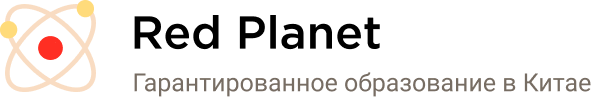 Уважаемые студенты! Убедительная просьба, вносить информацию корректно.Resume: （requirement：the study and work experience till now）(Резюме: подробное описание места учебы и работы)NameIvan Ivanov (фамилия, имя как в паспорте большими буквами)Name of UniversityZhejiang Gongshang University (название университета, в который поступаете) Period of study2022.9 – 2023.7 (время обучения, начало обучения: сентябрь, март, окончание обучения: январь, июль)Specialty you choose 1+3 (выбранное направление обучения м профессия: Chinese language courses, 1+3 program (Business Chinese), 1+4 program (E-Commerce), Bachelor degree, Master degree)Language of studyEnglish/Chinese (язык обучения, должен быть выбран один из языков китайский или английский)SEXMale/Female (пол)NationalityRUSSIA (гражданство)Date of Birth1999.09.09 (дата рождения: год, месяц, число)Country of BirthRUSSIA, MOSCOW CITY (страна, месторождения)Marital StatusSINGLE/MARIED (семейный статус)Years of living in your own country17 years (сколько лет вы проживаете в стране, гражданином, которой вы являетесь)Home AddressNo.125-84, Lenin Avenue, Moscow city, Russian Federation, 125000 (дом, квартира, улица, район, город, страна, индекс, по прописке)Passport Number721234567 (номер загранпаспорта, для Казахстана указывайте N00000000)Passport expire at01.09.2025 (дата окончания срока действия загранпаспорта)Cellphone Number＋7 911 350 11 28 (контактный номер телефона)E-mailivanivanov@mail.ru (обязательно)Family Members (Father)DMITRY IVANOV, +79113501128, dmitryivanov@mail.ru , Gazprom, office manager (информация об отце: имя, фамилия, контактный телефон, почта, место работы, занимаемая должность)Family Members (Mother)ELENA IVANOV, +79113501129, elenaivanov@mail.ru , teacher, School #105 (информация об отце: имя, фамилия, контактный телефон, почта, место работы, занимаемая должность)English language LevelОбязательно указать балл за экзамен IELTS или TOEFL, если нет результатов экзамена, то укажите уровень английского языка (Pre-Intermediate, Intermediate, Upper-Intermediate, Advanced)Chinese language LevelОбязательно указать уровень HSK, если нет сертификата экзамена, то укажите количество изученных слов.Highest Academic Degree ObtainedMoscow State University (последнее наивысшее образование, школьники пишут название школы, студенты название университета)Time (время работы, обучения)Occupation (место работы, обучения) 12001.09 – 2012.07School # 105, Moscow city22012.09 – 2016.07Moscow State University32016.08 – 2020.07“Bublikov” Company, office manager(место работы) 